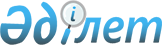 Об утверждении Положения о государственном учреждении "Управление архитектуры и градостроительства Атырауской области"
					
			Утративший силу
			
			
		
					Постановление акимата Атырауской области от 27 марта 2015 года № 87. Зарегистрировано Департаментом юстиции Атырауской области 28 апреля 2015 года № 3192. Утратило силу постановлением акимата Атырауской области от 27 декабря 2016 года № 306      Сноска. Утратило силу постановлением акимата Атырауской области от 27.12.2016 № 306 (вводится в действие по истечении десяти календарных дней после дня его первого официального опубликования)

      В соответствии со статьей 42 Гражданского кодекса Республики Казахстан от 27 декабря 1994 года, статьями 27, 37 Закона Республики Казахстан от 23 января 2001 года "О местном государственном управлении и самоуправлении в Республике Казахстан", статьей 17 Закона Республики Казахстан от 1 марта 2011 года "О государственном имуществе" и Указом Президента Республики Казахстан от 29 октября 2012 года "Об утверждении Типового положения государственного органа Республики Казахстан" акимат Атырауской области ПОСТАНОВЛЯЕТ:

       Признать утратившими силу некоторые постановления акимата Атырауской области согласно приложению 1 к настоящему постановлению.

       Утвердить Положение о государственном учреждении "Управление архитектуры и градостроительства Атырауской области" согласно приложению 2 к настоящему постановлению.

       Контроль за исполнением настоящего постановления возложить на Шакимова Т.А. - заместителя акима Атырауской области.

       Настоящее постановление вступает в силу со дня государственной регистрации в органах юстиции и вводится в действие по истечении десяти календарных дней после дня его первого официального опубликования.

 Перечень некоторых постановлений акимата области, утративших силу      1.  Постановление акимата Атырауской области от 11 апреля 2008 года № 95 "Вопросы Управления архитектуры и градостроительства Атырауской области";

      2.  Постановление акимата Атырауской области от 26 мая 2009 года № 138 "О внесении изменений в постановление акимата области от 11 апреля 2008 года № 95 "Вопросы Управления архитектуры и градостроительства Атырауской области";

      3.  Постановление акимата Атырауской области от 23 октября 2009 года № 237 "О внесении изменения в постановление акимата области от 11 апреля 2008 года № 95 "Вопросы Управления архитектуры и градостроительства Атырауской области";

      4.  Постановление акимата Атырауской области от 14 декабря 2009 года № 521 "О внесении дополнения в постановление акимата области от 11 апреля 2008 года № 95 "Вопросы Управления архитектуры и градостроительства Атырауской области";

      5.  Постановление акимата Атырауской области от 29 ноября 2010 года № 305 "О внесении изменений и дополнения в постановление акимата области от 11 апреля 2008 года № 95 "Вопросы Управления архитектуры и градостроительства Атырауской области";

      6.  Постановление акимата Атырауской области от 5 января 2011 года № 1 "О внесении дополнения в постановление акимата области от 11 апреля 2008 года № 95 "Вопросы Управления архитектуры и градостроительства Атырауской области";

      7.  Постановление акимата Атырауской области от 14 декабря 2011 года № 362 "О внесении изменения в постановление акимата области от 11 апреля 2008 года № 95 "Вопросы Управления архитектуры и градостроительства Атырауской области";

      8.  Постановление акимата Атырауской области от 20 декабря 2011 года № 372 "О внесении изменений в некоторые постановления акимата области и передаче бланков государственной лицензии и приложения к государственной лицензии";

      9.  Постановление акимата Атырауской области от 30 декабря 2011 года № 402 "О внесении изменений в некоторые постановления акимата области и передаче бланков государственной лицензии и приложения к государственной лицензии";

      10.  Постановление акимата Атырауской области от 15 февраля 2012 года № 21 "О внесении изменений и дополнения в постановление акимата области от 11 апреля 2008 года № 95 "Вопросы Управления архитектуры и градостроительства Атырауской области" и передаче бланков государственной лицензии и приложения к государственной лицензии;

      11.  Постановление акимата Атырауской области от 2 июня 2012 года № 202 "О внесении изменения в постановление акимата области от 11 апреля 2008 года № 95 "Вопросы Управления архитектуры и градостроительства Атырауской области";

      12.  Постановление акимата Атырауской области от 22 февраля 2013 года № 64 "О внесении изменения в постановление акимата области от 11 апреля 2008 года № 95 "Вопросы Управления архитектуры и градостроительства Атырауской области";

      13.  Постановление акимата Атырауской области от 17 мая 2013 года № 175 "О внесении изменения в постановление акимата области от 11 апреля 2008 года № 95 "Вопросы Управления архитектуры и градостроительства Атырауской области".

 Положение о государственном учреждении "Управление архитектуры и градостроительства Атырауской области" 1. Общие положения      1.  Государственное учреждение "Управление архитектуры и градостроительства Атырауской области" (далее - Управление) является государственным органом Республики Казахстан, осуществляющим государственную политику в сфере архитектурно - градостроительной деятельности на территории Атырауской области.

      2.  Управление не имеет ведомств.

      3.  Управление осуществляет свою деятельность в соответствии с Конституцией и законами Республики Казахстан, актами Президента и Правительства Республики Казахстан, иными нормативными правовыми актами, а также настоящим Положением.

      4.  Управление является юридическом лицом в организационно-правовой форме государственного учреждения, имеет печати и штампы со своим наименованием на государственном языке, бланки установленного образца, в соответствии с законодательством Республики Казахстан счета в органах казначейства.

      5.  Управление вступает в гражданско-правовые отношения от собственного имени.

      6.  Управление имеет право выступать стороной гражданско-правовых отношений от имени государства, если оно уполномочено на это в соответствии с законодательством.

      7.  Управление по вопросам своей компетенции в установленном законодательном порядке принимает решения, оформляемые приказами руководителя Управления и другими актами, предусмотренными законодательством Республики Казахстан.

      8.  Структура и лимит штатной численности Управления утверждаются в соответствии с действующим законодательством.

      9.  Местонахождение юридического лица: Республика Казахстан, Атырауская область, город Атырау, улица Айтеке би 77, индекс 060010.

      10.  Полное наименование государственного органа – государственное учреждение "Управление архитектуры и градостроительства Атырауской области".

      11.  Настоящее Положение является учредительным документом Управления.

      12.  Финансирование деятельности Управления осуществляется из местного бюджета.

      13.  Управлению запрещается вступать в договорные отношения с субъектами предпринимательства на предмет выполнения обязанностей, являющихся функциями Управления.

      Если Управлению законодательными актами предоставлено право осуществлять приносящую доходы деятельность, то доходы, полученные от такой деятельности, направляются в доход государственного бюджета.

 2. Миссия, основные задачи, функции, права и обязанности Управления      14.  Миссия Управления: обеспечение конкурентоспособности архитектурно-градостроительной отрасли региона, формирование полноценной среды обитания и жизнедеятельности населения, устойчиво развивающихся населенных пунктов и территорий области.

      15.  Задачи:

      1)  проведение государственной архитектурно-градостроительной политики на территории области;

      2)  обеспечение соблюдения норм законодательства об архитектурно-градостроительной деятельности, государственных нормативов и утвержденной в установленном порядке архитектурно-градостроительной и иной проектной документации при градостроительном освоении территории административной единицы области;

      3)  обеспечение соблюдения норм реализации проектов строительства в соответствии с утвержденной градостроительной документацией, соблюдения градостроительной дисциплины, территориальных правил застройки;

      4)  согласование проектов генеральных планов города областного значения;

      5)  ведение государственного градостроительного кадастра областного уровня;

      6)  осуществление иных задач в сфере архитектурной и градостроительной деятельности в пределах полномочий, установленных законодательными актами Республики Казахстан.

      16.  Функции:

      1)  обеспечение заполнения градостроительного кадастра, дежурно-оперативных планов отводов и застройки, регистрационных планов расположения подземных коммуникации и атласов инженерно-геологических выработок;

      2)  подготовка предложений по вопросам улучшения деятельности органов архитектуры и градостроительства и совершенствования нормативно-методической базы;

      3)  участие в установленном порядке в приеме законченных объектов жилищно-гражданского строительства производственного и непроизводственного назначения;

      4)  обеспечение надлежащего профессионального уровня в деятельности работников Управления, повышении их квалификации;

      5)  обеспечение своевременного рассмотрения заявлений, жалоб граждан, подведомственных предприятий и отделов по вопросам, относящимся к компетенции Управления;

      6)  координация деятельности подведомственных юридических лиц;

      7)  организует работу и деятельность градостроительных советов и комисии при акимате;

      8)  координация деятельности по реализации комплексной схемы градостроительного планирования территорий (проекта районной планировки области или ее части), утвержденных в установленном порядке генеральных планов населенных пунктов на территории области;

      9)  реализация государственной политики в области архитектуры и градостроительства;

      10)  подготовливает на рассмотрение областного маслихата проекта генерального плана города областного значения с расчетной численностью населения свыше ста тысяч жителей для последующего представления в Правительство Республики Казахстан на утверждение;

      11)  организация разработки и представления в Правительство Республики Казахстан на утверждение проектов комплексных схем градостроительного развития территории области (проектов районной планировки области), а также генеральных планов городов областного значения с расчетной численностью населения свыше ста тысяч жителей, одобренных областным маслихатом;

      12)  организация работ по утверждению областным маслихатом комплексных схем градостроительного развития территорий подведомственных городов областного значения с расчетной численностью населения до ста тысяч жителей и районов, а также проектов генеральных планов развития городов областного значения одобренных городскими маслихатами;

      13)  разработка и согласование с уполномоченным государственным органом по делам архитектуры, градостроительства и строительства территориальных правил застройки;

      14)  организация и представление на утверждение областному маслихату территориальных правил застройки;

      15)  организация разработки и представление в областной маслихат предложений, обусловленных градообразующими факторами, по установлению или изменению границ подведомственных административно-территориальных единиц в соответствии с законодательством Республики Казахстан;

      16)  согласование проектов генеральных планов городов областного значения;

      17)  информирование населения о планируемой застройке территории либо иных градостроительных изменениях;

      18)  организация разработки и реализации градостроительных проектов (проектов детальной планировки, проектов застройки), разрабатываемых для развития утвержденных генеральных планов (комплексной схемы градостроительного планирования, проектов планировки) населенных пунктов;

      19)  обеспечивает ведение и наполнение информационной системы "Адресный регистр";

      20)  организует разработку и утверждение акиматом области по согласованию с уполномоченным органом в сфере информатизации положения о порядке регистрации и структуре адреса в информационной системе "Адресный регистр";

      21)  оказание содействия в работе государственных органов архитектурно-строительного контроля и надзора на территории области;

      22)  предоставление в установленном порядке информации и сведений для внесения в базу данных государственнного градостроительного кадастра;

      23)  в соответствии со схемой размещения производительных сил Республики Казахстан разрабатывает схему районной планировки области, генеральные планы застройки областного центра, административных районов, генеральные планы застройки районных центров, городов областного значения и организует работу по их утверждению областным маслихатом;

      24)  осуществление соответствующих мероприятий по укреплению гендерного равенства в Учреждении;

      25)  осуществляет контроль за сохранностью имущества подведомственных юридических лиц;

      26)  осуществляет управление товариществ с ограниченной ответственностью в отрасли архитектуры и градостроительства;

      27)  в случаях, когда ему переданы права владения и пользования государственными долями участия в уставном капитале, назначает своего представителя в состав соответствующего наблюдательного совета товариществ с ограниченной ответственностью, в которых единственным участником является государство, а в иных товариществах с ограниченной ответственностью с участием государства представляет на утверждение общим собранием участников товарищества с ограниченной ответственностью кандидатуру в наблюдательные советы;

      28)  обеспечивает или принимает необходимые меры для включения представителя местного уполномоченного органа по государственному имуществу в состав наблюдательного совета товарищества с ограниченной ответственностью с участием государства;

      29)  готовит сведения, в том числе поименный перечень, находящихся в его управлении государственных юридических лиц, и юридических лиц с участием государства, в отношении которых он осуществляет права государства как участника на участие в управлении, для отражения этих сведений в реестре государственного имущества;

      30)  осуществляет выполнение иных функций, определенные настоящим Законом, иными законами Республики Казахстан, актами Президента Республики Казахстан и Правительства Республики Казахстан, а также возложенных на него акиматом области.

      17.  Права и обязанности Управления:

      1)  не согласовывать проектную документацию для строительства, выполненную с нарушением архитектурно-планировочного задания, правил застройки населҰнных пунктов и городов, утвержденной градостроительной документации, строительных норм и правил;

      2)  не согласовывать предложения по предварительному размещению объектов строительства и отводов земельных участков, которые противоречат утвержденным градостроительным проектам (проекту районной планировки, пригородной зоны, генеральному плану города, проектам детальной планировки и застройки частей населенных пунктов и другим проектам);

      3)  привлекать квалифицированных специалистов к участию в экспертизе проектов градостроительной документации, а также к подготовке предложений и рекомендаций по градостроительной политике соответствующих государственных органов;

      4)  участвовать в осуществлении научно-технического и экономического сотрудничества с зарубежными странами, оказывать содействие, в пределах своей компетенции;

      5)  запрашивать информацию от соответствующих предприятий и аппаратов акимов города Атырау, районов и исполнительных органов, финансируемых из местного бюджета;

      6)  в соответствии с Бюджетным кодексом Республики Казахстан осуществление внутренного финансового контроля в подведомственных государственных учреждениях;

      7)  взаимодействовать в установленном порядке с другими исполнительными органами, организациями, учреждениями всех форм собственности по вопросам, относящимся к компетенции Управления;

      8)  вносить предложения местному уполномоченному органу по государственному имуществу по созданию, реорганизации и ликвидации подведомственных предприятий на праве хозяйственного ведения (КГП);

      9)  осуществлять иные права, предусмотренные законодательством.

 3. Организация деятельности Управления      18.  Руководство Управления осуществляется первым руководителем, который несет персональную ответственность за выполнение возложенных на Управление задач и осуществление им своих функций.

      19.  Первый руководитель Управления назначается на должность и освобождается от должности акимом области.

      20.  Первый руководитель Управления имеет заместителя, который назначается на должность и освобождается от должности в соответствии с законодательством Республики Казахстан.

      21.  Полномочия первого руководителя Управления: 

      1)  руководит деятельностью Управления и обеспечивает выполнение возложенных на него задач;

      2)  принимает меры, направленные на противодействие коррупции в Управлении и несет персональную ответственность за принятие антикоррупционных мер;

      3)  без доверенности действует от имени Управления, представляет его интересы в государственных органах и других организациях;

      4)  в соответствии с законодательством Республики Казахстан назначает на должность и освобождает от должности работников Управления;

      5)  в установленном законодательством порядке поощряет и налагает дисциплинарные взыскания на сотрудников Управления;

      6)  в пределах своей компетенции издает приказы и подписывает акты по Управлению;

      7)  утверждает положения о структурных подразделениях Управления;

      8)  обладает правом пользования и управления имуществом, финансовыми средствами, принадлежащими Управлению и несет персональную ответственность за соблюдение финансовой дисциплины;

      9)  в соответствии с законодательством назначает, а также освобождает директора и заместителя директора государственного предприятия, для которого Управление является органом государственного управления;

      10)  утверждает штатное расписание и правила премирования подведомственной организации;

      11)  представляет Управление в государственных и иных организациях Республики Казахстан;

      12)  в пределах своей компетенции осуществляет иные полномочия в соответствии с действующим законодательством.

      Исполнение полномочий первого руководителя Управления в период его отсутствия осуществляется лицом, его заменяющим в соответствии с действующим законодательством.

      22.  Первый руководитель Управления определяет полномочия своего заместителя в соответствии с действующим законодательством.

 4. Имущество Управления      23.  Управление может иметь на праве оперативного управления обособленное имущество в случаях, предусмотренных законодательством.

      Имущество Управления формируется за счет имущества, переданного ему собственником, а также имущества (включая денежные доходы), приобретенного в результате собственной деятельности и иных источников, не запрещенных законодательством Республики Казахстан.

      24.  Имущество закрепленное за Управлением, относится к коммунальной собственности.

      25.  Управление не вправе самостоятельно отчуждать или иным способом распоряжаться закрепленным за ним имуществом и имуществом, приобретенным за счет средств, выданных ему по плану финансирования, если иное не установлено законодательством.

 5. Реорганизация и упразднение Управления      26.  Реорганизация и упразднение Управления осуществляется в соответствии с законодательством Республики Казахстан.

 Перечень организаций, находящихся в ведении Управления      Товарищество с ограниченной ответственностью "Атырауский областной геотехнический центр".


					© 2012. РГП на ПХВ «Институт законодательства и правовой информации Республики Казахстан» Министерства юстиции Республики Казахстан
				
      Аким области

Б. Измухамбетов
Приложение 1 к постановлению акимата Атырауской области от 27 марта 2015 года № 87Приложение 2 к постановлению акимата Атырауской области от 27 марта 2015 года № 87 Утвержден постановлением акимата Атырауской области от 27 марта 2015 года № 87